Date: ________________ Time: ______________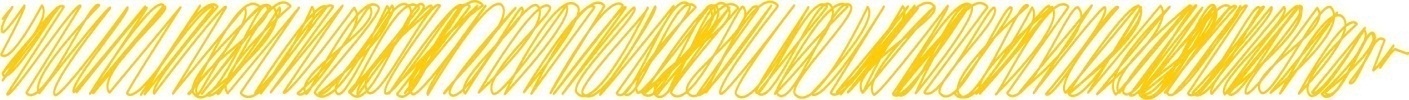 Total Number of Members in Attendance: _____________NAME           POSITION